THIRD GRADE SUPPLY LISTJoin Brockett’s PTA: $10 per family5 Packages of #2 Pencils5 Packages of WIDE RULED Notebook Paper6 – 8   WIDE RULED “1 Subject” Notebooks (McConnell’s class only)5 Composition Notebooks 3 Folders1 Box of 24 Crayons1 Small Pencil Box or Pouch2 boxes of Kleenex1 Bottle of Hand Sanitizer1 Can of Lysol spray1 Package of disinfectant wipes Extra Packages of Paper and Pencils if possible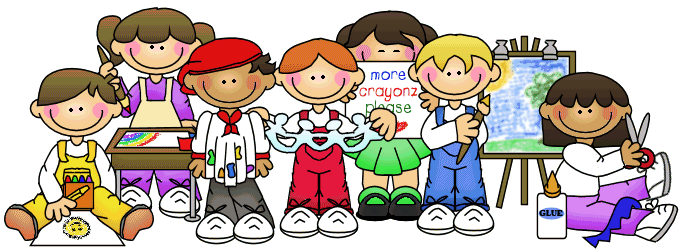 